ERASMUS+ ÖĞRENCİ HAREKETLİLİĞİ SÖZLEŞME EKİ - IV 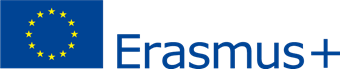 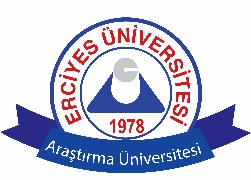 ERCİYES ÜNİVERSİTESİ - DIŞ İLİŞKİLER OFİSİ - ERASMUS KOORDİNATÖRLÜĞÜ 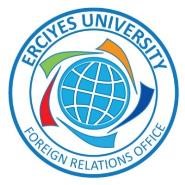 ERASMUS+ ÖĞRENCİLERİNİN  YURT DIŞINDA ALMASI GEREKEN ÖNLEMLER Aşağıdaki bilgiler Türkiye Cumhuriyeti Dışişleri Bakanlığı sitesinde bulunan “Yurt Dışına Seyahat Edeceklere Konsolosluk Rehberi” (www.mfa.gov.tr/yurt-disina-seyahat-edeceklere-konsolosluk-rehberi.tr.mfa) de kullanılarak derlenmiştir. Öğrencilerimiz daha detaylı bilgi için buradaki bilgileri de incelemelidirler. PASAPORT Pasaportunuzun geçerlilik süresini, yırtık, silinme vb. herhangi bir durum olmamasını kontrol edin. Pasaport, nüfus cüzdanı, sürücü belgesi fotokopisi gibi kimliğinizi ispat edebileceğiniz bir belgeyi yanınızda taşıyın. Pasaportunuzun bir fotokopisini, pasaportunuzdan ayrı bir yerde bulundurun. Pasaportunuzu koruyun. Eğer çalınırsa, derhal yerel polise başvurun ve pasaportunuzu kaybettiğinize dair bir belge alın. Bu belge ile en yakın Büyükelçilik/Başkonsolosluğa giderek yeni pasaport başvurusu yapabilir veya Türkiye’ye dönüşünüzü teminen geçici pasaport alabilirsiniz. VİZE VE SEYAHAT Vize başvurusunda istenen belgelerin örneklerini ülkeye girişte muhakkak yanınızda bulundurun. Türk vatandaşları açısından alınan vizenin ilgili ülkeye mutlak giriş hakkı sağlamadığını unutmayın. Vizesini aldığınız ülkeye girişte ilgili emniyet makamlarının sizlere yöneltilebileceği sorulara dikkatle cevap verin, gereksiz tartışmalara girmeyin. Yabancı ülkeye giriş sırasında ilgili yetkililerin (sınır polisi, gümrük görevlileri vb.) beraberinizde getirdiğiniz özel eşyayı ve bu bağlamda bavulunuzu kontrol edebileceklerini unutmayın.  Beraberinizde gıda maddesi götürmeyin. Bazı gıdaların ülkeye girişi yasak olabilir. SAĞLIK Uzun süreli seyahatlerinizde, sağlık hizmetlerinin yeterli olmadığı yada pahalı olduğu (örn. diş tedavisi) ülkelere giderken,  en az bir ay önce sağlık kontrolünden geçmeniz yararlı olacaktır.  Düzenli ilaç kullanma zorunluluğunuzun bulunması hâlinde, yanınıza yeterli miktarda ilaç alın. Bazı ilaçların içerdiği maddeler nedeniyle bazı ülkelere sokulması yasaktır, kullandığınız reçeteli ilacın reçetesini, tercihen İngilizce çevirisi ile birlikte, yanınızda bulundurun; götüreceğiniz ilaçların gideceğiniz ülkeye sokulması kesinlikle yasak bulunan ilaçlar arasında olup olmadığını kontrol edin. Bulunduğunuz ülkeye ilişkin sağlık uyarılarını dikkate alın. Şişe suyu için ve yediklerinize dikkat edin. Yabancı ülkede aldığınız tedaviye ilişkin tüm yazılı bilgi, tahlil sonuçları ve reçeteleri saklayın.  GÜVENLİK Gideceğiniz ülkenin, şehrin ve semtin güvenlik durumuna ilişkin bilgi alın.  Türkiye’de almayacağınız riskleri yurt dışında da almayın.   	Ailenizle ve arkadaşlarınızla belli aralıklarla temasa geçin.  Gideceğiniz ülkedeki kanunları ve farklı adetleri, yol koşulları, trafik alışkanlıklarını önceden öğrenmeye çalışın. Bulunduğunuz yerin yasalarına, yerel adetlere, farklı dinlere, giyim tarzlarına saygı gösterin, hoşgörülü olun.  Bulunduğunuz ülkedeki yasal kalış süresini ihlal etmeyin. Kaçak olarak çalışmayın.  Tanımadığınız ya da az tanıdığınız insanların kaldıkları yerlere gitmeyin. Bu insanları kaldığınız yere davet etmeyin, para ilişkisi içine girmeyin, emanet kabul etmeyin.  Uyuşturucu ile bağlantılı suçlar her ülkede çok ağır şekilde cezalandırılmaktadır. Tanımadığınız kimselerden paket ya da benzeri eşya almayın. Tanıdığınız insanlardan aldığınız paketlerin içini mutlaka kontrol edin. Havaalanlarında ve kalabalık yerlerde çanta ve valizlerinize sahip çıkın. Sayfa 1 / 2 Bu belgenin bir nüshasını diğer Erasmus belgelerinizle beraber herzaman yanınızda bulundurun. ERASMUS+ ÖĞRENCİ HAREKETLİLİĞİ SÖZLEŞME EKİ - IV 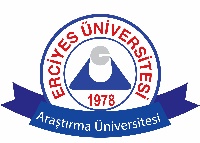 ERCİYES ÜNİVERSİTESİ - DIŞ İLİŞKİLER OFİSİ - ERASMUS KOORDİNATÖRLÜĞÜ ERASMUS+ ÖĞRENCİLERİNİN                                    YURT DIŞINDA ALMASI GEREKEN ÖNLEMLER Aşağıdaki bilgiler Türkiye Cumhuriyeti Dışişleri Bakanlığı sitesinde bulunan “Yurt Dışına Seyahat Edeceklere Konsolosluk Rehberi” (www.mfa.gov.tr/yurt-disina-seyahat-edeceklere-konsolosluk-rehberi.tr.mfa) de kullanılarak derlenmiştir. Öğrencilerimiz daha detaylı bilgi için buradaki bilgileri de incelemelidirler. Bir hırsızlık olayının mağduru olmuşsanız, en yakın polis karakoluna yazılı şikâyette bulunarak çaldırdığınız eşya, para ve değerli kâğıtların listesini de içeren tutanağı mutlaka alın.  Bir suça karışmanız ve tutuklanmanız halinde bu durumunuzun ilgili Türk temsilciliğine bildirilmesini şahsen talep etmeniz gerekir, bunu unutmayın. Bulunduğunuz ülkede savaş, iç savaş, ayaklanma, doğal afet gibi durumların ortaya çıkması hâlinde, güncel gelişmeleri takip ederek, yakındaki diğer Türk vatandaşları ile temas hâlinde olun. En kısa sürede en yakın Türk Büyükelçiliği, Başkonsolosluğu, Dışişleri Bakanlığı ve/veya Konsolosluk Çağrı Merkezi (+90 312 292 29 29)   ile temas kurun. Bulunduğunuz yerde bir çatışma, saldırı vb. olayın olması hâlinde taraf olmayın. Silahlı gruplarca gasp ve soygun eylemlerinde can güvenliğinizi ön planda tutacak şekilde hareket edin.  PARA Yeterli miktarda nakit döviz bulundurun. Yanınıza mümkünse, kredi kartı veya seyahat çeki de alın. Kredi kartınız/seyahat çekiniz çalınırsa/kaybolursa bankanızdan derhal iptal ettirin. Gideceğiniz ülkenin gümrük uygulamaları hakkında bilgi edinin. Pek çok ülkenin, ülkeye girişte belli miktarın üzerindeki para ve mücevheratın deklare edilmesini zorunlu kıldığını unutmayın.  Yurt dışından alarak Türkiye’ye getireceğiniz mallar için gümrük vergisi ödemeniz gerekebilecektir. DİĞER BİLGİLER Cüzdan ve pasaportunuzun içinde, size bir şey olursa, ulaşılabilecek kişilerin iletişim bilgilerini bulundurun.  Pasaport fotokopisi, T.C. Kimlik No, seyahat sigortası poliçenizin bir örneği, ikamet edeceğiniz adres ve telefon numarası, seyahat biletinizin bir örneğini aile bireylerinize ve yakın arkadaşlarınıza bırakın. Seyahat edeceğiniz ülkedeki Türk Büyükelçiliğinin, Başkonsolosluklarının ve Konsolosluk Çağrı Merkezi’nin iletişim bilgilerini kaybetmeyeceğiniz bir yere not edin. Seyahat edeceğiniz ülkenin, ülkeye girişte bir takım özel koşullar (belli bir miktarda nakit para bulundurma, otel – yurt rezervasyonu, belli aşıların yapıldığına dair aşı kağıdı bulundurulması zorunluluğu gibi) arayıp aramadığını araştırın. Yanınızda götürdüğünüz değerli eşyaların fotoğraflarını çekin. Çalınması durumda, sigortadan tazminat alabilmek için bu fotoğraflar delil teşkil edecektir. Şehir cereyanı hakkında bilgi alın ve uygun özellikte cihazlarla (adaptör vb.) yola çıkın. Öğrenci Adı Soyadı:  Öğrenci No:  Belgeyi okuduktan sonra aşağıdaki satıra el yazınızla “Okudum Anladım” yazarak imzalayın. …………………………………………………………………………………………………………………………………………………...... İmza: Sayfa 2 / 2 Bu belgenin bir nüshasını diğer Erasmus belgelerinizle beraber herzaman yanınızda bulundurun. 